«Формирование современной городской среды»Администрация Бельского муниципального образованияИркутская обл., Черемховский р-он, с. Бельск, ул. Спортивная, 7.Формирование современной городской среды»Администрация Бельского муниципального образованияИркутская обл., Черемховский р-он, с. Бельск, ул. Спортивная, 7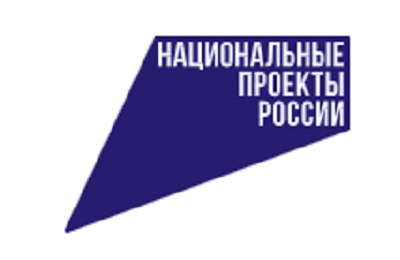 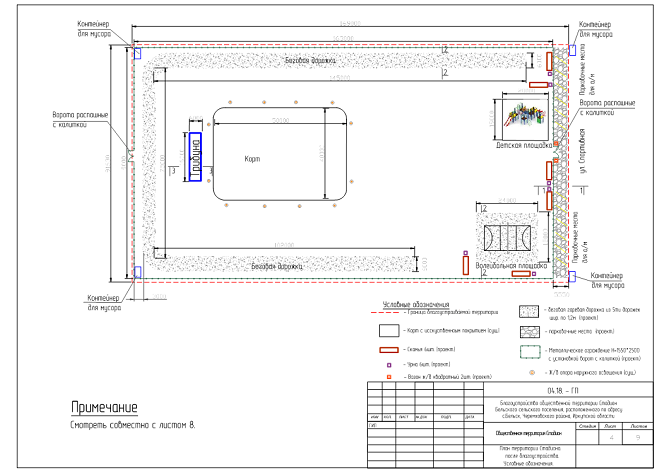  (Игнатова Светлана Каримовна, 89246362938,  adm_belsk@mail.ru